Worksheet 2 (A): Present ProgressiveCHAN, Shuk Ling HeatherThe Hong Kong Institute of EducationInformation gap activityYou and your partner have to take turns to ask and answer questions using the present continuous tense. Finish the sentences and draw the actions as you listen. Q: What is/are XXX doing?A: XXX is/ are _____ing.Student AWorksheet 2 (B): Present ProgressiveCHAN, Shuk Ling HeatherThe Hong Kong Institute of EducationInformation gap activityYou and your partner have to take turns to ask and answer questions using the present continuous tense. Finish the sentences and draw the actions as you listen. Q: What is/are XXX doing?A: XXX is/ are _____ing.Student BWorksheet 2 (A*) – for stronger studentsPresent ProgressiveCHAN, Shuk Ling HeatherThe Hong Kong Institute of EducationInformation gap activityYou and your partner have to take turns to ask and answer questions using the present continuous tense. Finish the sentences and draw the actions as you listen. Q: What is/are XXX doing?A: XXX is/ are _____ing.Student AWorksheet 2 (B*) – for stronger studentsPresent ProgressiveCHAN, Shuk Ling HeatherThe Hong Kong Institute of EducationInformation gap activityYou and your partner have to take turns to ask and answer questions using the present continuous tense. Finish the sentences and draw the actions as you listen. Q: What is/are XXX doing?A: XXX is/ are _____ing.Student B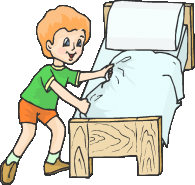 Susan and her mum__________________________Ben, make the bed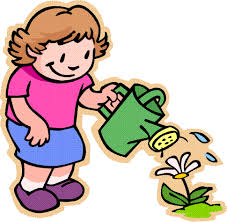 Kitty, water the plantsAlex__________________________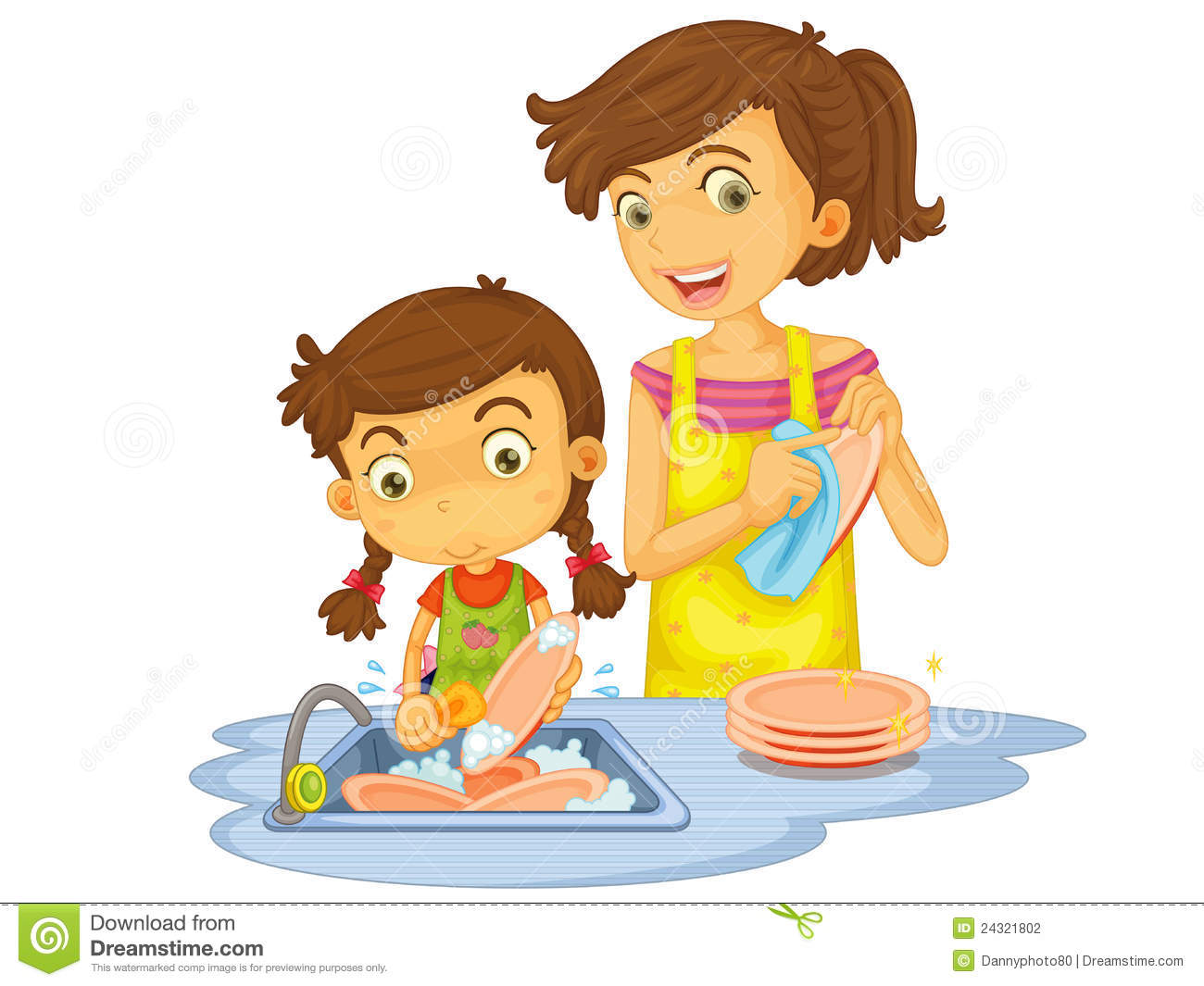 Susan and her mum, wash dishesBen_________________________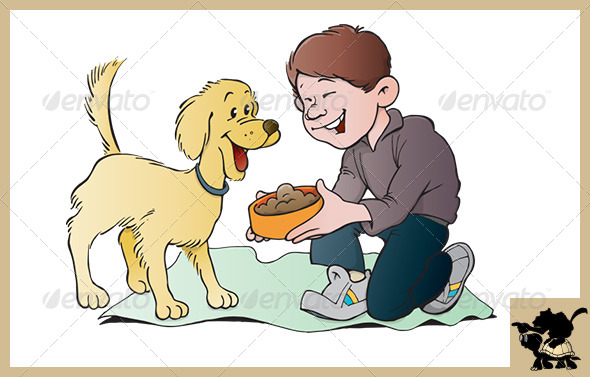 Kitty__________________________Alex, feed the dogSusan and her mum__________________________BenHe __ _________ the bed.KittyShe __ ________the plants.Alex__________________________Susan and her mumThey ___ ________ dishes.Ben_________________________Kitty__________________________AlexHe ___ ________ the dog.